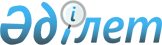 О внесении изменения в постановление акимата Жамбылского района Северо-Казахстанской области от 9 июля 2014 года № 182 "Об определении мест для размещения агитационных печатных материалов и предоставлении помещения для проведения встреч с выборщиками кандидатов в акимы сельских округов на территории Жамбылского района Северо-Казахстанской области"
					
			Утративший силу
			
			
		
					Постановление акимата Жамбылского района Северо-Казахстанской области от 15 февраля 2018 года № 34. Зарегистрировано Департаментом юстиции Северо-Казахстанской области 28 февраля 2018 года № 4581. Утратило силу постановлением акимата Жамбылского района Северо-Казахстанской области от 19 июля 2021 года № 182
      Сноска. Утратило силу постановлением акимата Жамбылского района Северо-Казахстанской области от 19.07.2021 № 182 (вводится в действие по истечении десяти календарных дней после дня его первого официального опубликования).
      В соответствии со статьей 26 Закона Республики Казахстан от 6 апреля 2016 года "О правовых актах", акимат Жамбылского района Северо-Казахстанской области ПОСТАНОВЛЯЕТ:
      1. Внести в постановление акимата Жамбылского района Северо-Казахстанской области от 9 июля 2014 года № 182 "Об определении мест для размещения агитационных печатных материалов и предоставлении помещения для проведения встреч с выборщиками кандидатов в акимы сельских округов на территории Жамбылского района Северо-Казахстанской области" (зарегистрировано в Реестре государственной регистрации нормативных правовых актов под № 2855 от 16 июля 2014 года, опубликовано в районных газетах 18 июля 2014 года № 29 "Сельская новь" и 25 июля 2014 года № 30 "Ауыл арайы") следующее изменение:
      преамбулу указанного постановления изложить в новой редакции:
      "В соответствии с пунктом 3 статьи 27, пунктами 4, 6 статьи 28 Конституционного Закона Республики Казахстан от 28 сентября 1995 года "О выборах в Республике Казахстан", акимат Жамбылского района Северо-Казахстанской области ПОСТАНОВЛЯЕТ:".
      2. Коммунальному государственному учреждению "Аппарат акима Жамбылского района Северо-Казахстанской области" в установленном законодательством Республики Казахстан порядке обеспечить:
      1) государственную регистрацию настоящего постановления в Департаменте юстиции Северо-Казахстанской области;
      2) в течение десяти календарных дней со дня государственной регистрации настоящего постановления направление его копии в бумажном и электронном виде на государственном и русском языках в Северо-Казахстанский областной филиал Республиканского государственного предприятия на праве хозяйственного ведения "Республиканский центр правовой информации" Министерства юстиции Республики Казахстан для официального опубликования и включения в Эталонный контрольный банк нормативных правовых актов Республики Казахстан;
      3) размещение настоящего постановления на интернет-ресурсе акимата Жамбылского района после его официального опубликования.
      3. Контроль за исполнением данного постановления возложить на руководителя аппарата акима Жамбылского района Северо-Казахстанской области.
      4. Настоящее постановление вводится в действие по истечении десяти календарных дней после дня его первого официального опубликования.
					© 2012. РГП на ПХВ «Институт законодательства и правовой информации Республики Казахстан» Министерства юстиции Республики Казахстан
				
      Аким

      Жамбылского района

      Северо-Казахстанской области

И. Турков

      "СОГЛАСОВАНО"

      Председатель

      Жамбылской районной

      избирательной комиссии

Л. Топорова

      15 февраля 2018 года
